ASSENZE	DOCENTI	Alla  Dirigente Scolastica delLICEO Classico “D. ALIGHIERI”Il/La sottoscritto/a ____________________________Posizione Giuridica :                     Docente.  a Tempo Indeterminato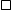 a Tempo Determinato (A.T.P. Latina)a Tempo Determinato (Dirigente Scol.co)CHIEDE di poter usufruire per gg………         DAL …………. AL ………………Ferie	Relative al corrente a.s.	..........................................Maturate e NON godute nel precedente a.s. .......................Recupero festività soppresse      Permesso Retribuito	a) Partecipazione a esame/concorso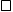 Lutto familiareMotivi personali/familiariMatrimonioAltro   	Assenza per MALATTIAAstensione obbligatoria per Maternità –per complicanze- Astensione obbligatoria per Maternità – Gestazione-Puerperio - Congedo parentale per malattia figlio/a di età inferiore ai 3 anni Congedo parentale per malattia figlio/a di età 3-8 anni Congedo parentale 1- 8 anniAltro…………………………………….…………………………………………Documentazione :Allega certificato medicoSi riserva di presentare attestato di partecipazione all’esame Allega :Note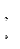 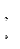 ...............................................................................................................................................................Data ………………………..	Firma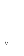 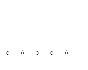 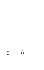 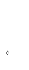 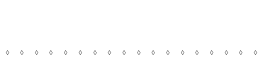 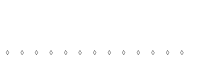 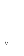 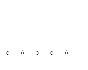 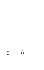 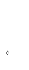 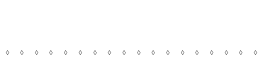 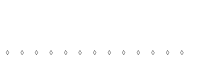 VISTO :              La Dirigente Scolasticadott.ssa Michela Zuccaro